SİİRT ÜNİVERSİTESİ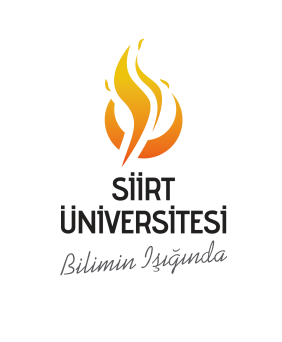 SOSYAL BİLİMLER MESLEK YÜKSEKOKULU MÜDÜRLÜĞÜNE Mazeret Sınavı Başvuru DilekçesiÖĞRENCİNİN :Aşağıda belirttiğim derslerin sınavlarına (vize/bütünleme)mazeretim nedeniyle giremedim. Mazeretimle ilgili belgeler ekte sunulmuştur. 	Mazeret sınavlarına girebilmem için gereğini bilgilerinize arz ederim.Tarih	:  …/…/20...                                                                                                    İmza	:Ek:Adı SoyadıÖğr.  NumarasıBölümü / ProgramıAdresie-postasıTelefonuCep:Ev:Ev:Ev:Dersin AdıDersin KoduDersin HocasıSınav Tarihi